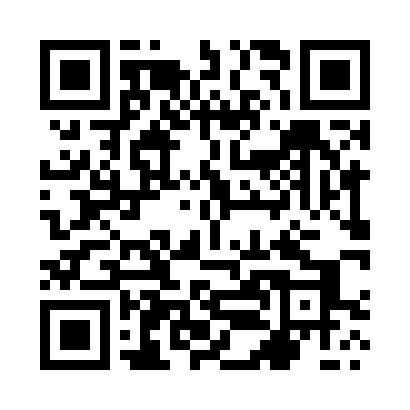 Prayer times for Oski Piec, PolandWed 1 May 2024 - Fri 31 May 2024High Latitude Method: Angle Based RulePrayer Calculation Method: Muslim World LeagueAsar Calculation Method: HanafiPrayer times provided by https://www.salahtimes.comDateDayFajrSunriseDhuhrAsrMaghribIsha1Wed2:315:1112:445:538:1710:492Thu2:305:0912:435:548:1910:493Fri2:295:0712:435:558:2110:504Sat2:285:0512:435:568:2310:515Sun2:275:0312:435:588:2510:516Mon2:265:0112:435:598:2610:527Tue2:264:5912:436:008:2810:538Wed2:254:5712:436:018:3010:549Thu2:244:5512:436:028:3210:5410Fri2:234:5312:436:038:3310:5511Sat2:234:5212:436:048:3510:5612Sun2:224:5012:436:058:3710:5613Mon2:214:4812:436:068:3810:5714Tue2:214:4612:436:078:4010:5815Wed2:204:4512:436:088:4210:5916Thu2:194:4312:436:098:4310:5917Fri2:194:4212:436:108:4511:0018Sat2:184:4012:436:108:4711:0119Sun2:184:3912:436:118:4811:0120Mon2:174:3712:436:128:5011:0221Tue2:164:3612:436:138:5111:0322Wed2:164:3412:436:148:5311:0423Thu2:154:3312:436:158:5411:0424Fri2:154:3212:436:168:5611:0525Sat2:154:3112:446:178:5711:0626Sun2:144:2912:446:178:5911:0627Mon2:144:2812:446:189:0011:0728Tue2:134:2712:446:199:0111:0829Wed2:134:2612:446:209:0311:0830Thu2:134:2512:446:209:0411:0931Fri2:124:2412:446:219:0511:09